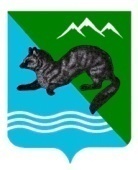 ПОСТАНОВЛЕНИЕАДМИНИСТРАЦИИ  СОБОЛЕВСКОГО   МУНИЦИПАЛЬНОГО  РАЙОНА КАМЧАТСКОГО  КРАЯ07 апреля  2016                            с. Соболево                                            №76О подготовке к пожароопасному периоду 2016 годаи мерах по предупреждению  природных пожаровна территории Соболевского муниципального района          В соответствии с положениями Федерального закона от 21.12.1994 № 69-ФЗ «О пожарной безопасности», от 06.10.2003 № 131-ФЗ «Об общих принципах организации местного самоуправления в Российской Федерации», Правилами пожарной безопасности в лесах, утвержденными постановлением Правительства Российской Федерации от 30.06.2007 № 417 «Об утверждении Правил пожарной безопасности в лесах». Постановлением  Правительства РФ от 17.02.2014 № 113 «О внесении изменений в правила противопожарного режима в Российской Федерации», распоряжением Правительства Камчатского края от 28.04.2015 №220-РП, в целях снижения риска возникновения чрезвычайных ситуаций, связанных с природными пожарамиАДМИНИСТРАЦИЯ  ПОСТАНОВЛЯЕТ:1. Установить пожароопасный период на территории Соболевского муниципального района с 01 мая 2016 по 01 ноября 2016 года. 2.Ввести с 01 мая по 01 ноября 2016 года для  аварийно – спасательных формирований гражданской обороны предприятий, организаций и учреждений, находящихся на территории Соболевского муниципального района, независимо от форм собственности режим повышенной готовности, обеспечивающий проведение предупредительных противопожарных аварийно – спасательных, восстановительных и других неотложных работ. 3.Утвердить Алгоритм подготовки к весеннее – летнему пожароопасному сезону согласно приложению № 1.Приложение № 1к постановлению администрации  Соболевского муниципального района                                                                                                                  от 07.04.2016 № 76Алгоритмподготовки к весеннее – летнему пожароопасному сезону на территории Соболевского муниципального районаВ целях качественной подготовки к пожароопасному сезону и обеспечению его безопасности прохождения необходимо, до начала пожароопасного  сезона осуществить ряд организационных и практических мероприятий:На заседаниях комиссий по предупреждению и ликвидации чрезвычайных ситуаций и обеспечению пожарной безопасности рассмотреть вопросы обеспечения пожарной безопасности в весеннее- летний пожароопасный сезон и принять меры по обеспечению мероприятий по противопожарной профилактике и борьбе с лесными пожарами,Проанализировать состояние противопожарной защиты объектов и территорий населенных пунктов, граничащих  с лесными участками, с заслушиванием руководителей органом местного самоуправления  поселений Соболевского района и организаций, не обеспечивающих выполнение требований пожарной безопасности.Разработать с учетом особенностей территорий планы мероприятий по подготовке к пожароопасному сезону в каждом муниципальном образовании.Предусмотреть создание резервов материально – технических, продовольственных и иных средств для организации первоочередного жизнеобеспечения сил, привлекаемых к тушению природных пожаров, а также эвакуируемого и пострадавшего населения.Создать резерв техники на территории района, предназначенной для локализации и ликвидации природных пожаров и разработать план привлечения сил и средств, граничащих муниципальных районов при тушении природных пожаров.Определить порядок оповещения населения, работников организаций и предприятий при надвигающейся опасности ( с задействованием СМИ, технических систем  оповещения , при необходимости  использовать подворный обход).Организовать информирование населения, в т. ч. через средства массовой информации, о соблюдении мер пожарной  безопасности в лесу,на приусадебных  участках и прилегающих к ним территориях, а также действиях в случае возникновения пожара.          8. Своевременно обеспечить запрещение проведения пожароопасных работ на определенных участках в летний период в условиях сухой, жаркой,ветреной погоды или при получении штормового предупреждения в сельских населенных пунктах в соответствие с Приложение 2 к данному постановлению.        9.Главам муниципальных  образований района обеспечить очистку территорий населенных пунктов от сгораемого мусора и снос бесхозных строений в противопожарных разрывах, закрытие чердачных и подвальных помещений муниципальных жилых домов.10.На период высокой  и чрезвычайной пожарной опасности на территориях муниципальных образований вводить особый противопожарный режим, с выполнением и соблюдением дополнительных мер пожарной безопасности.Приложение № 2к постановлению администрации  Соболевского муниципального района от  07.04.2016 №76Порядокдействий по предотвращению выжигания сухой растительности на территории Соболевского муниципального района1. Настоящий Порядок действий по предотвращению выжигания сухой растительности на территории Соболевского муниципального района (далее – Порядок) определяет перечень мероприятий по противодействию выжиганию сухой растительности со стороны органов местного самоуправления, а также собственников земельных участков, землепользователей, землевладельцев, арендаторов земельных участков и действует на всей территории Соболевского муниципального района, за исключением земель населенных пунктов, лесного, водного фондов, особо охраняемых территорий и объектов.2. Под выжиганием сухой растительности, в том числе при проведении сельскохозяйственных палов, понимается повреждение или уничтожение вследствие пожаров травянистой и древесно-кустарниковой растительности вне земель, занятых защитными лесами, категории которых установлены в соответствии с Лесным кодексом Российской Федерации, и, как следствие, уничтожение плодородного слоя почвы, среды обитания объектов животного мира, загрязнение атмосферного воздуха.3.  На территории Соболевского муниципального района выжигание сухой травянистой растительности производится в соответствии с Постановлением Правительства РФ от 17.02.2014 № 113 «О внесении изменений в правила противопожарного режима в Российской Федерации»:  выжигание сухой травянистой растительности  на земельных участках (за исключением участков, находящихся на торфяных почвах) населенных пунктов, землях промышленности, энергетики, транспорта, связи, радиовещания, телевидения, информатики, землях для обеспечения космической деятельности, землях обороны, безопасности и землях иного специального назначения может производиться в безветренную погоду при условии, что: 
а) участок для выжигания сухой травянистой растительности располагается на расстоянии не ближе 50 метров от ближайшего объекта; 
б) территория вокруг участка для выжигания сухой травянистой растительности очищена в радиусе 25 - 30 метров от сухостойных деревьев, валежника, порубочных остатков, других горючих материалов и отделена противопожарной минерализованной полосой шириной не менее 1,4 метра; 
в) на территории, включающей участок для выжигания сухой травянистой растительности, не действует особый противопожарный режим; 
г) лица, участвующие в выжигании сухой травянистой растительности, обеспечены первичными средствами пожаротушения. 
      3.1. Принятие решения о проведении выжигания сухой травянистой растительности и определение лиц, ответственных за выжигание, осуществляется руководителем организации. 
       3.2.  Выжигание сухой травянистой растительности на земельных участках, непосредственно примыкающих к лесам, осуществляется в соответствии с Правилами пожарной безопасности в лесах, утвержденными постановлением Правительства Российской Федерации от 30.06.2007 № 417 «Об утверждении Правил пожарной безопасности в лесах».4. При использовании земельных участков категории земель сельскохозяйственного назначения собственники земельных участков, землепользователи, землевладельцы, арендаторы земельных участков в случае обнаружения очагов возгорания сухой растительности незамедлительно информировать органы местного самоуправления, обеспечить мероприятия по тушению пожара и предотвращению распространения очага возгорания, в том числе опашку места возгорания.4.1. Принимать меры по обеспечению надлежащей охраны используемых земель для исключения несанкционированного поджога сухой растительности или случайного возгорания, вызванного климатическими факторами.	5.  Обеспечить информирование населения и хозяйствующих субъектов о порядке выжигания сухой растительности на земельных участках в соответствии с новыми требованиями пожарной безопасности.5.1. Принимать меры в пределах своей компетенции к землепользователям, землевладельцам, арендаторам земельных участков сельскохозяйственного назначения, на землях которых в нарушение требований по рациональному использованию земель зафиксированы факты выжигания сухой растительности. Приложение № 3к постановлению администрации  Соболевского муниципального района                                                                                                                  от 07.04.2016 №76Составпротивопожарной комиссии по борьбе с лесными и тундровыми пожарами на территории Соболевского муниципального района на 2016 годКуркин Василий Иванович  -         глава Соболевского муниципального                                                          района, председатель комиссии;Колмаков Анатолий Викторович  – заместитель главы администрации                                                             Соболевского муниципального района,                                      	                                                    заместитель председателя комиссии;Члены комиссии:Колесников Николай Фёдорович – руководитель КГКУ «Усть-Большерецкое                                                        лесничество» ( по согласованию);Казаков Евгений Александрович -  начальник  ОП № 12 МО МВД  «Усть-                                                           Большерецкий» УМВД Камчатского края                                                          ( по согласованию);Иванов Александр Александрович.- начальник  Соболевской пожарной части                                                            ( по согласованию);Борисова  Татьяна Михайловна     - глава администрации Соболевского                                                              сельского поселения;  Третьякова Светлана Викторовна  - глава администрации  Устьевого                                                              сельского поселения;Овчаренко Галина Николаевна       - глава администрации Крутогоровского                                                              сельского  поселенияПриложение № 4к постановлению администрации  Соболевского муниципального района                                                                                                                 от 07 .04.2016 №76МОБИЛИЗАЦИОННЫЙ ПЛАНпривлечения сил и средств организаций, работающих на территорииСоболевского муниципального района на тушение крупных лесных и тундровых пожаровв пожароопасный   период 2016  года Приложение № 5к постановлению   администрацииСоболевского муниципального районаот 07.04.2016 г. №76ОПЕРАТИВНЫЙ ПЛАН мероприятий по подготовке к пожароопасному сезону, борьбе с лесными и тундровыми пожарами                                                                                                   на  территории Соболевского района на 2016 год.4. Утвердить Порядок действий по предотвращению выжигания сухой растительности на территории Соболевского муниципального района в соответствии с новыми требованиями пожарной безопасности, установленными  Постановлением  Правительства РФ от 17.02.2014 № 113 «О внесении изменений в правила противопожарного режима в Российской Федерации», согласно приложению №2.          5. Утвердить состав противопожарной комиссии по борьбе с лесными и тундровыми пожарами на территории Соболевского муниципального района на 2016 год согласно приложению № 3.6. Утвердить мобилизационный план привлечения сил и средств  предприятий и организаций, работающих на территории Соболевского муниципального района на тушение крупных лесных и тундровых пожаров в пожароопасный период 2016 года, согласно приложению № 4.7. Утвердить оперативный план мероприятий по подготовке к пожароопасному сезону, борьбе с лесными и тундровыми пожарами на территории Соболевского района на 2016 год, согласно приложению № 5.8. Рекомендовать:8.1.Главам сельских поселений Соболевского муниципального района: а)к началу пожароопасного периода обеспечить информирование собственников индивидуальных жилых домов,расположенных на территориях сельских поселений, о необходимости наличия на земельных участках,где расположены указанные дома,емкости (бочки) с водой или огнетушители;       б) на период  устойчивой сухой, жаркой и ветреной погоды, при установлении  особого  противопожарного режима на соответствующей территории  поселения в Соболевском муниципальном районе,осуществлять дополнительные меры пожарной безопасности.8.2. Руководителям предприятий, организаций и учреждений, находящихся на территории Соболевского муниципального района, независимо от форм собственности продолжить работу по созданию добровольных формирований пожарной охраны.         При создании предпосылок или возникновении чрезвычайных ситуаций, связанных с природными пожарами информацию представлять незамедлительно.8.3. На период установления пожароопасного периода ограничить въезд автотранспорта в лесные массивы, разведении костров, сжигание мусора, выжигание сухой травы только в пределах установленных Постановлением Правительства РФ от 17.02.2014 № 113 «О внесении изменений в правила противопожарного режима в Российской Федерации», на полях и в полосах отвода дорог, линий электропередач.9.Признать утратившим силу постановление  администрации Соболевского муниципального района № 122 от 30.04.2015 «О подготовке к пожароопасному периоду 2015 и мерах по предупреждению природных пожаров на территории Соболевского муниципального района на 2015 год».10. Управлению делами администрации Соболевского муниципального го           района опубликовать настоящее постановление в районной газете               «Соболевский вестник» и разместить на официальном сайте Соболевского муниципального района в информационно-телекоммуникационной сети Интернет.11. Настоящее постановление вступает в силу после его официального опубликования.  Заместитель главыадминистрации Соболевского муниципального района                                        А.В. КолмаковНаименование организацииЗакреплённые участкиТребуется создать баз  оборудованияТребуется создать баз  оборудованияТребуется создать лесопожарных формированийТребуется создать лесопожарных формированийЗакреплённое за базой противопожарное оборудованиеЗакреплённое за базой противопожарное оборудованиеЗакреплённое за базой противопожарное оборудованиеЗакреплённое за базой противопожарное оборудованиеЗакреплённое за базой противопожарное оборудованиеЗакреплённое за базой противопожарное оборудованиеЗакреплённое за базой противопожарное оборудованиеЗакреплённое за базой противопожарное оборудованиеОтветственные за охрану закреплённых участков и за организацию тушения пожаровНаименование организацииЗакреплённые участкиместо нахождениякол-вокол-вочел.лопатытопорыпилыпожар-ныенасосытракторыбульдо-зеравтома-шиныаптечкиОтветственные за охрану закреплённых участков и за организацию тушения пожаровООО «Кристалл»В местах проведения работс. Соболево11542115Инамов Р.М.ООО «Заря»В местах проведения работп. Крутогоровский113221113Лупик Ю.И.РК КрутогоровскоеВ местах проведения работбаза1553111115Руденко И.И.ООО «Камчатморепродукт»В местах проведения рыботБаза11322113Драганец А.А.Колпаковский РКВ местах проведения рыботБаза11322113ООО «Газпром трансгаз   Томск» Камчатское ЛПУМГВ местах проведения работПо объектам22020521110Директор  Котов Д.В..ООО «Камчаттеплострой»  В местах проведения работПо объектам26621Тр. ср.216Брынзан В.А.ООО «Газпром добыча Ноябрьск» Камчатское газопромысловое управлениеВ местах проведения работПо объектам110102211110Крутиков И.Д.. № п/пНаименование мероприятийИсполнительСрок исполнения1.Администрации Соболевского муниципального районаКолмаков А.В.1.1.Уточнить состав и утвердить противопожарную комиссию на 2016 годКолмаков А.В.До 10.04.2016 г.1.2. Заключить договора с отрядом  ГПС УГПС МЧС России по Камчатскому краю на тушение лесных и тундровых пожаров на землях поселений.Колмаков А.В.до 01.05.2016 г.1.3. Уточнить и утвердить  Мобилизационный план привлечения сил и средств организаций, работающих на территории Соболевского муниципального района на тушение лесных и тундровых пожаров в пожароопасный период 2016 года.Колмаков А.В.до 10.04.2016 г.1.4.Организовать взаимодействие с ГУ МЧС России по Камчатскому краю по вопросам привлечения сил и средств для тушения лесных и тундровых пожаров.Колмаков А.В.постоянно1.5Руководителям  ЖКХ Соболевского района предусмотреть запас ГСМ на случай чрезвычайной ситуации, связанной с лесными и тундровыми пожарами.Колмаков А.В.до 01.05.2016 г.1.6.Руководителю комитета по бюджету и финансам администрации Соболевского муниципального района предусмотреть резервирование финансовых средств на ликвидацию  чрезвычайных ситуаций, связанных с лесными и тундровыми пожарами в сумме 150 тыс. руб..Спешнева С.В.Постоянно2.Руководителю КГКУ «Усть-Большерецкое  лесничество»:Колесников Н.Ф.2.1.Разработать и обеспечить выполнение комплекс мер  по предупреждению лесных и тундровых пожаров, оперативному их обнаружению.Совместно с РОВД  повысить оперативность в выявлении и привлечении к установленной ответственности лиц, виновных в возникновении лесных пожаров.до 01.05.2016г.Постоянно2.2.В период повышенной пожарной опасности усилить контроль за соблюдением пожарной безопасности лесопользователями: предприятиями, организациями, гражданами, ведущими работы или имеющие объекты в лесу или на тундре.. Постоянно3.3. Через районную газету «Соболевские вести» продолжать вести разъяснительную работу среди населения Соболевского муниципального района о соблюдении правил пожарной безопасности  при нахождении в лесах и на тундре.Постоянно